附件3：文昌市卫生健康监督所事业单位招聘工作人员考试报名系统操作指南第一步：登录网址：http://ks.hnrczpw.com/ks2015/loginready.asp?ksid=787fefe41072ae1dc8a4ff4eb9d97b53第二步，第一次登录注册个人信息（以后登录都以第一次登录注册信息为准）↓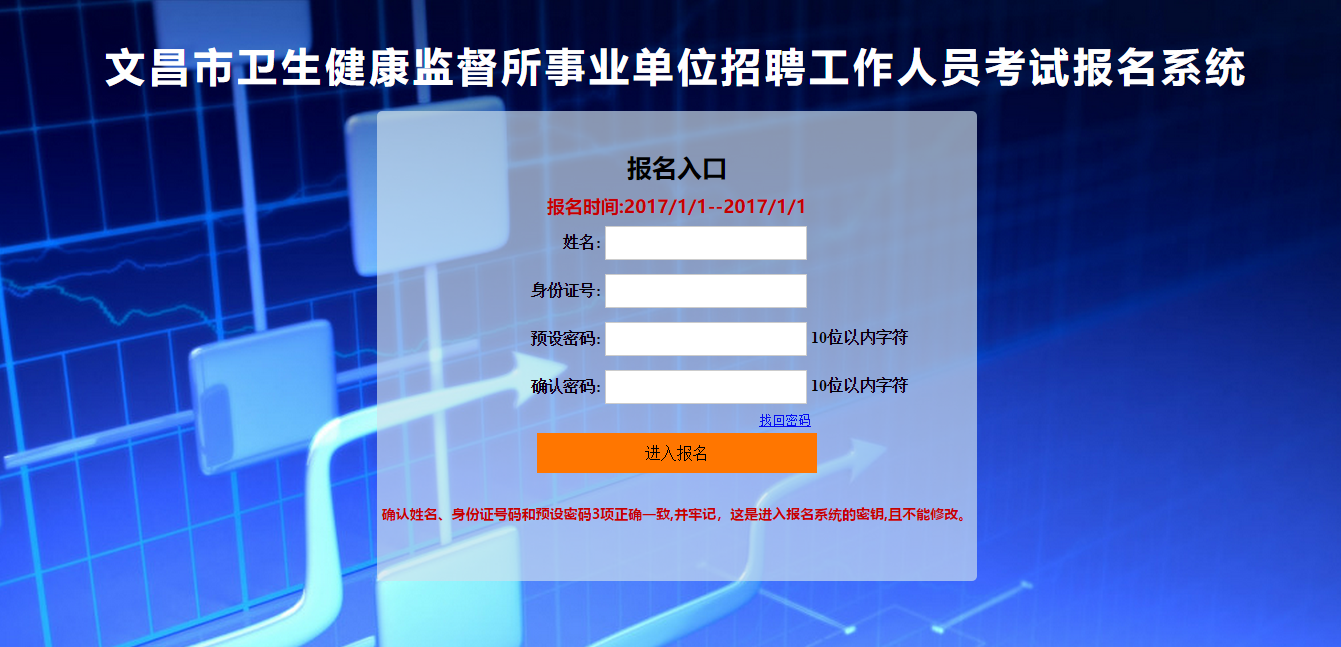 第三步：进入报名系统          点击“立即进入报名窗口”         “填写报名信息”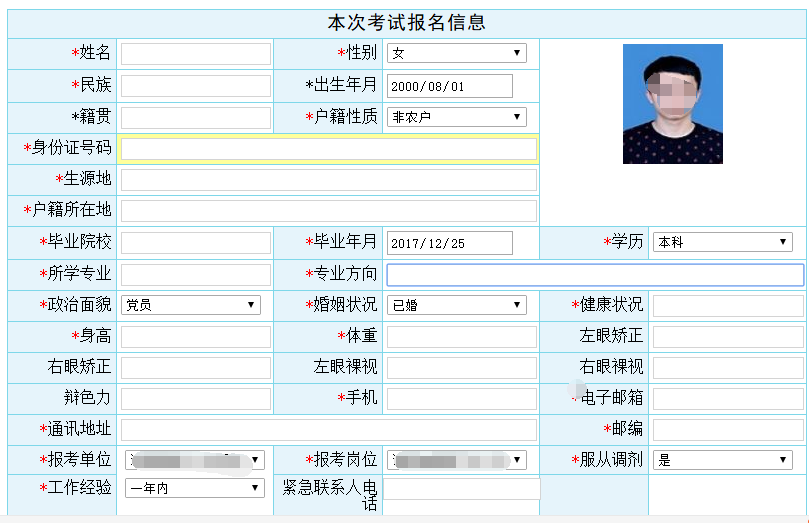 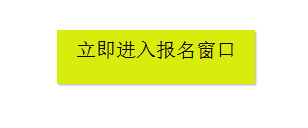 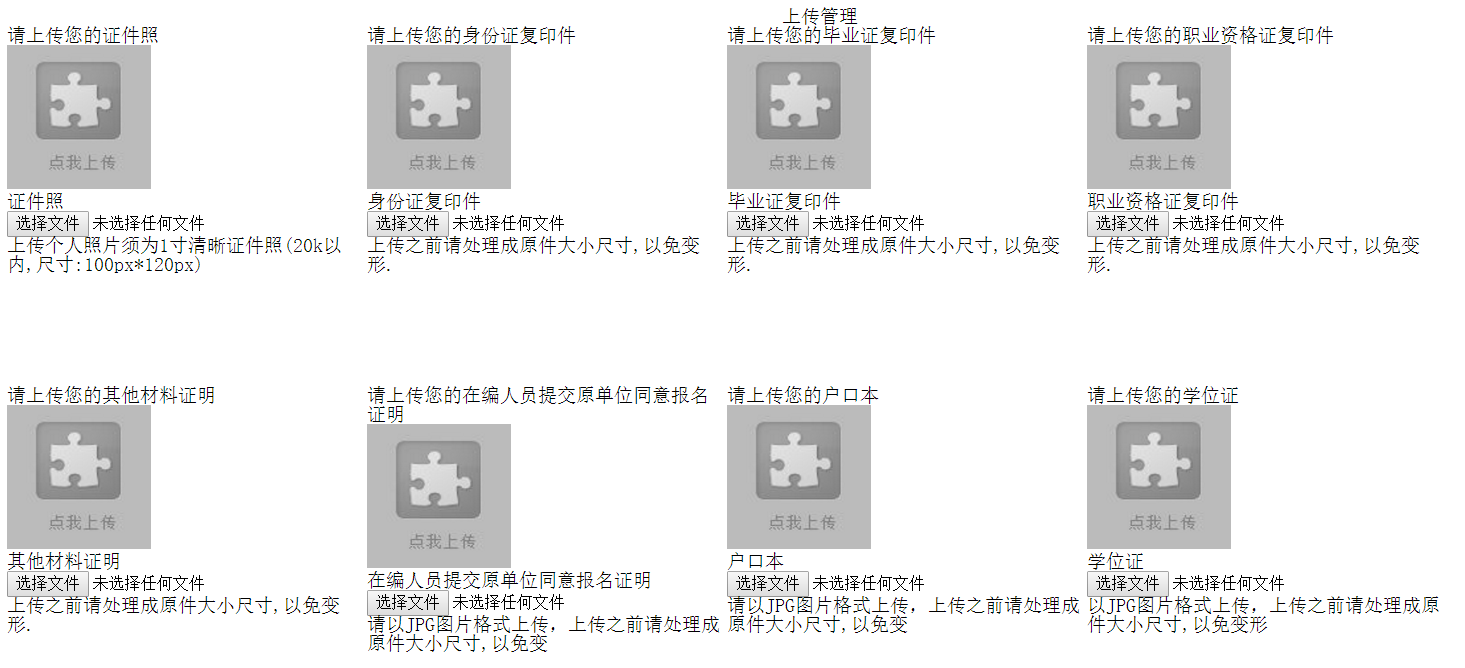 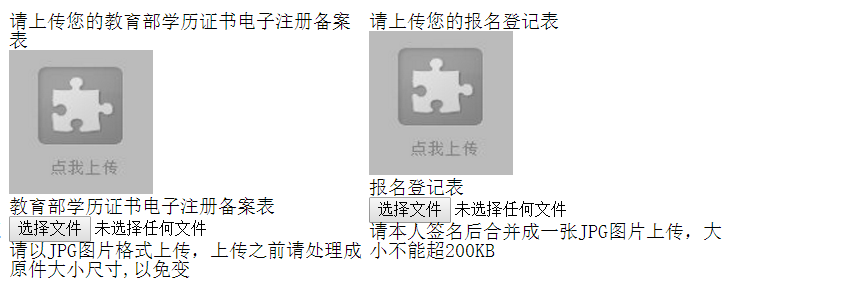 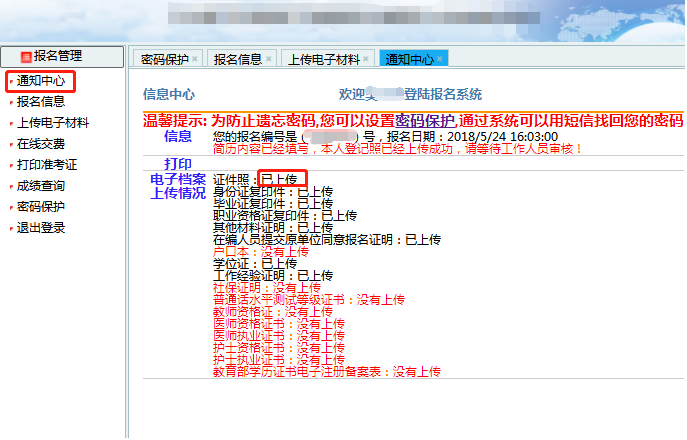 